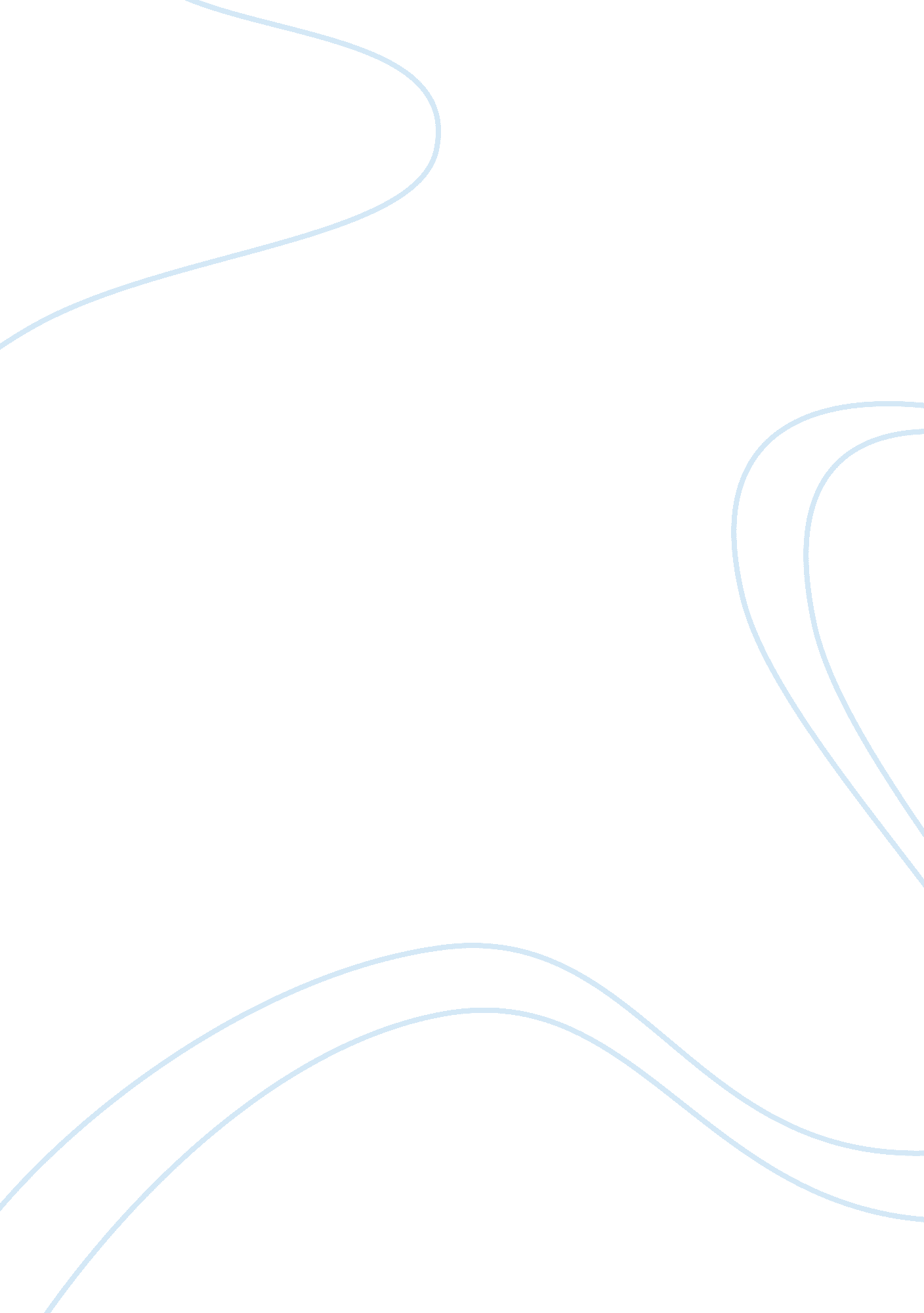 The importance of dreams in a raisin in the sunLiterature, Play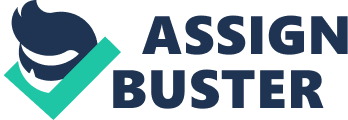 Numerous characters in A Raisin in the Sun have dreams, individual goals that may or may not be possible goals. A few of these dreams just really affect a single person, while others would affect lots of people. Mother’s dream is to buy a new house for her and her household to live in. Of all of these characters with dreams, Mother has a dream that would most substantially effect the family for the better. Her dream will bring the family together, enable her to financially assist others obtain their dreams, and highlights crucial themes such as the significance of dreams and the value of family. Mama’s imagine moving into a new house is not implied to benefit simply her, but to benefit her entire household. Mother just wants the very best for her household, and she knows that the home that they are presently residing in, where Travis does not even have his own room, is not the perfect place for them to live. When she puts the down payment on the house, she is very delighted for her family to discover. Everybody however Walter is thrilled about the home. Ruth: So you went and did it! 
Mother: (Silently, looking at her boy with pain.) Yes, I did. 
Ruth: (Raising both arms classically) Praise God! (Takes A Look At Walter a moment, who says nothing. She crosses rapidly to her husband.) Please, honey– let me be happy … you be happy too. (She has actually laid her hands on his shoulders, but he shakes himself devoid of her roughly, without relying on face her.) Oh, Walter … a home … a home … (591 ). Although it indicates that Walter can not use the cash to buy an alcohol shop, your home will bring the household together. Mama’s imagine a new house will not just benefit the entire household, but there will be enough cash to help out with other individuals’ dreams, such as Beneatha’s imagine becoming a doctor. Since Beneatha is still in school, she still requires cash to help spend for it. Mother can easily keep up on your home payments and reserved a few of the insurance cash for medical school. Mom attempts to be as supportive as she can of her children’s dreams. Although she can financially assist Beneatha, she can refrain from doing all that Walter is asking of her economically. He anticipates her to just provide him all $10, 000 of the insurance money. As much as she would like to, she knows that it is not what is finest for the family. Mama: Walter – what you ain’t never understood is that I ain’t got nothing, don’t own nothing, ain’t never really wanted nothing that wasn’t for you. There ain’t nothing as precious to me… (595). Mama only wants to do the right thing. Her intentions are not to tear up Walter’s dreams or force him to live a simple life. Although she could not provide Walter with everything that he needed to invest in the liquor store, she did the best that she could, for both Walter and Beneatha. The fact that Mama dreams of buying a house for her and her family to live in, and her reasons for aspiring to live in a house, emphasize the theme of the story, which is that the dreams most likely to come true are those that benefit many people. As we have already determined, a new house would benefit the whole family. Mama’s dream also helps emphasize the theme that family is the most important thing. She strongly believes in the importance of family, and she tries to instill in them these values, as she struggles to keep them together and functioning. In her mind, moving to a new house, a house that belongs to them, would bond them together and give them a fresh start. Eventually, the entire family realizes that the dream of a new house is in fact the most important dream, because it is the one that will bring them together. Even Walter eventually comes around. Walter: What I am telling you is that we called you over here to tell you that we are very proud and that that is – this is my son, who makes the sixth generation of our family in this country, and that we have all thought about your offer and we have decided to move into our house because my father – father – he earned it. (Mama has her eyes closed and is rocking back and forth as though she were in church, with her head nodding the amen yes) We don’t want to make no trouble for nobody or fight no causes – but we will try to be good neighbors. That’s all we got to say (615). When the entire family starts to put the family’s needs before their own, they realize that the good of the entire family is more important than realizing their own personal goals, and understand the importance of Mama’s dream. Mama’s dream is a key factor in bringing the family together. A new house is exactly what they need to become closer, have a place that they can call their own. Mama only wanted what was best for her family, and if she could help out with personal dreams (such as Beneatha’s wanting to become a doctor) she would definitely do it. Family is very important to Mama, and her aspirations of moving into a new house help emphasize the themes of the significance of dreams and the importance of family. Although the other characters’ dreams were not unimportant, Mama’s dream played an essential part in bringing the family together. 